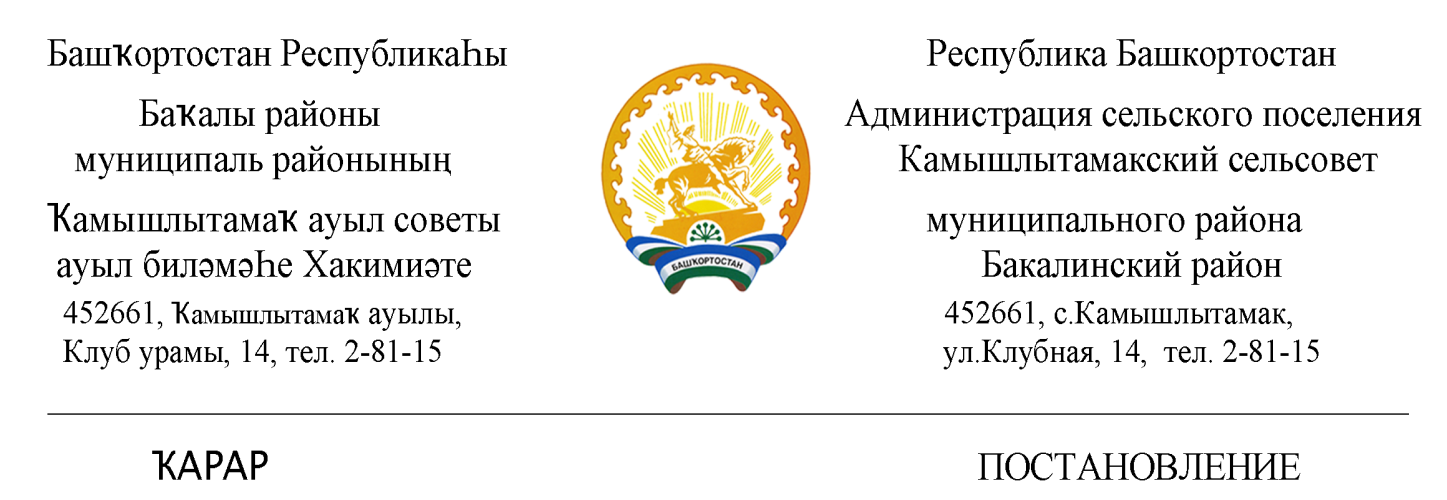       « 19 »  апрель 2023 й.                  № 10                  « 19 » апреля 2023  г.                                    О передаче объектов недвижимостиРуководствуясь ст.14, п. 2 ст. 51 Федерального закона «Об общих принципах организации местного самоуправления в Российской Федерации» от 06 октября 2003 года № 131-ФЗ, п. 3 ст. 3.1 Федерального закона «О введении в действие Земельного кодекса Российской Федерации» от 25 октября 2001 года № 137-ФЗ,  администрация сельского поселения Камышлытамакский  сельсовет муниципального района Бакалинский район Республики Башкортостан                       ПОСТАНОВЛЯЕТ:                                                                                                          1. Передать в муниципальную собственность муниципального района Бакалинский район Республики Башкортостан объекты недвижимости – автомобильные дороги общей протяженностью 10173 м согласно приложению. 2. Рекомендовать муниципальному казенному учреждению «Централизованная бухгалтерия муниципального района Бакалинский район Республики Башкортостан» в установленный срок представить обновленную карту учета муниципального имущества для внесения изменений в реестр муниципального имущества муниципального района Бакалинский район Республики Башкортостан.3. Контроль за исполнением настоящего Постановления оставляю за собой.Глава сельского поселенияКамышлытамакский  сельсоветмуниципального районаБакалинский район Республики Башкортостан                                                                Раянов И.А.                                             Приложение к постановлению администрации  сельского поселения  Камышлытамакский  сельсоветмуниципального районаБакалинский район РБ от 19 апреля 2023 г. № 10№ ппНаименование объектаАдресКадастровый номерБалансовая/остаточная стоимость, руб.Протяженность, м1СооружениеРБ, Бакалинский район, село Камышлытамак, переулок от ул. Нагорная до ул. Речная02:07:090301:4870,01/0,001302СооружениеРБ,  Бакалинский район, село Камышлытамак, переулок от ул. Речная до ул. Березовая02:07:090301:4880,01/0,001603СооружениеРБ, Бакалинский район, село Камышлытамак, улица Березовая02:07:090301:4800,01/0,005094СооружениеРБ, Бакалинский район, село Камышлытамак, улица Сосновая02:07:090301:4810,01/0,004155СооружениеРБ, Бакалинский район, село Камышлытамак, переулок от ул. Сосновая до ул. Центральная02:07:090301:4890,01/0,001506СооружениеРБ, Бакалинский район, деревня Сакатово, улица Школьная02:07:090201:2580,01/0,003757СооружениеРБ, Бакалинский район, деревня Сакатово, улица Центральная02:07:090201:2570,01/0,0012628СооружениеБакалинский район, деревня Сакатово, улица Парковая02:07:090201:2550,01/0,004859СооружениеРБ, Бакалинский район, деревня Сакатово, улица Речная02:07:090201:2590,01/0,0039010СооружениеРБ, Бакалинский район, деревня Устюмово, улица Центральная02:07:090601:1900,01/0,0073011СооружениеРБ, Бакалинский район, деревня Устюмово, улица Т.Нуркаева02:07:090601:1910,01/0,0045012СооружениеРБ, Бакалинский район, деревня Устюмово, улица Речная02:07:090601:1920,01/0,0035013СооружениеРБ, Бакалинский район, село Камышлытамак, улица Центральная02:07:090301:4850,01/0,00163014СооружениеРБ, Бакалинский район, село Камышлытамак, улица Клубная02:07:090301:4790,01/0,0043515СооружениеРБ, Бакалинский район, село Камышлытамак, улица Мира02:07:090301:4860,01/0,0080316СооружениеРБ, Бакалинский район, село Камышлытамак, улица Лесная02:07:090301:4780,01/0,0042817СооружениеРБ, Бакалинский район, село Камышлытамак, переулок от ул. Центральная до ул. Школьная02:07:090301:4840,01/0,0035018СооружениеРБ, Бакалинский район, село Камышлытамак, улица Нагорная02:07:090301:4820,01/0,0034719СооружениеРБ, Бакалинский район, село Камышлытамак, улица Речная02:07:090301:4830,01/0,0045420СооружениерБ, Бакалинский район, деревня Сакатово, переулок от трассы до ул. Центральная02:07:090201:2600,01/0,00320